Faculty profile                                                                                          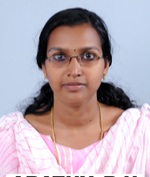 Faculty Name			:	ARATHY R H		Designation			:	ASSISTANT PROFESSORPEN           			:	843563Department			:	BOTANYIs HOD                  		:	NOPermanent Address:	AMARIVILA VEEDU, VENNIYOOR, NELLIVILA P.O.               THIRUVANANTHAPURAM -695523Contact Number		:	9400245145Email				:	arathy.alv@gmai.comExperience Details		:	3 yearsEducational qualificationsBroad Area of Research	:  MICROBIOLGY, MOLECULAR BIOLOGY, PLANT TAXONOMYPublications (Newest first)1. Suitability of locally available substrates for the cultivation of pink oyster mushroom, International journal of pure and applied science and agriculture;  Vol.2,Issue2, 2016Books/ Chapters Published1.2.Paper PresentationsAreas Of Interest :Molecualr BiologyMicrobiologyPlant tissue culturePlant taxonomyField of Research :MicrobiologyTaxonomyMolecular biologyResearch Projects and Grants	Research Guideship DetailsNumber of students registered for Ph D	:Number of students awarded		:Seminars / Workshops OrganizedProfessional Appointments (Such as Chairman, Director etc)Recognition and AwardsAcademic & Administrative Responsibilities Any Other Details to Specify:CourseUniversity/ InstitutionYear of PassUGUNIVERSITY OF KERALA2009PGUNIVERSITY OF KERALA2011,2015M PhilUNIVERSITY OF KERALA2013Ph DPostdocOthers (Specify)Sl NoTitle of paperName of ConferenceDate1Ethnobotanical documentation of medicinal plants used by Muthuvan tribes of Panthapra tribal colony, Ernakulam district, KeralaCISSA15 March 20212Preliminary studies on the grass diversity in the reservoir areas of Thattekad bird SanctuaryUniverstiy college4 October 20193Phytochemical analysis and antioxidant potentialities of pine apple peelJNTBGRI13 May 2018Sl NoTitleFunding AgencyAmount SanctionedYear 12Sl NoName of the ProgrammeVenueDate12Sl NoPositionName of Institution/BodyDate/Year12Sl NoName of AwardAgencyYear12